I.M.A.A Interclub Tournament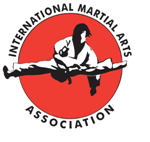 Sunday 20th October 2013Patterns, Kickboxing Forms & Creative Patterns/FormsTrophy Results:I.M.A.A Interclub Tournament Sunday 20th October 2013Patterns, Kickboxing Forms & Creative Patterns/FormsTrophy Results (Continued):Little Dragons PatternsGirls Lower Grades:Little Dragons PatternsGirls Lower Grades:GoldAbbi DevonshireSilver 	Jasmine GoundiamLittle Dragons PatternsBoys Lower Grades:Little Dragons PatternsBoys Lower Grades:GoldOliver GidneySilver 	Ashton StroudBronzeLuke RiceLittle Dragons PatternsBoys Senior Grades:Little Dragons PatternsBoys Senior Grades:GoldThomas Reynolds Silver 	Jacob Gerrish BronzeDean PetersLittle Dragons PatternsGirls Senior Grades:Little Dragons PatternsGirls Senior Grades:GoldMollie McLarenSilver 	Grace Bassage-MorganBronzeJade Rendle Yellow Tag & Yellow Belt Patterns(7 - 9 Years):Yellow Tag & Yellow Belt Patterns(7 - 9 Years):GoldCoutney KyteSilver 	Tomas DaviesGreen Tag - Blue Tag Patterns:(9 - 11 Years):Green Tag - Blue Tag Patterns:(9 - 11 Years):GoldEeshan HardikarSilver 	Adam BaglowBronzeHarri RadfordGreen Belt & Blue Tag  Patterns:(7 & 8 Years):Green Belt & Blue Tag  Patterns:(7 & 8 Years):GoldKian LutonSilver 	Samantha PowellBronzeMorgan StonesBlue Tag - Red Tag Patterns:(13 Years):Blue Tag - Red Tag Patterns:(13 Years):GoldMorgan ThomasSilver 	Adam ReedBronzeWilliam HolmesBlue Belt & Red Tag Patterns(8 - 11 Years):Blue Belt & Red Tag Patterns(8 - 11 Years):GoldJake RendleSilver 	Emilio ThackerBronzeEthan KyteRed Belt & Black Tag Patterns(8 - 11 Years):Red Belt & Black Tag Patterns(8 - 11 Years):GoldAxel HegartySilver 	Logan Hegarty BronzeJack TaylorCreative Patterns/Forms (7 - 9 Years)Middle Grades:Creative Patterns/Forms (7 - 9 Years)Middle Grades:GoldHarri RadfordSilver 	Myles Bassage-MorganBronzeSamantha PowellCreative Patterns/Forms (8 & 9 Years)Senior Grades:Creative Patterns/Forms (8 & 9 Years)Senior Grades:GoldJake Rendle Silver 	Axel HegartyBronzeJessie TaylorCreative Patterns/Forms (10 & 11 Years):Senior GradesCreative Patterns/Forms (10 & 11 Years):Senior GradesGoldOwen PowellSilver 	Logan MaskellBronzeEmilio ThackerCreative Patterns/Forms (Mixed Years)Lower - Middle Grades:Creative Patterns/Forms (Mixed Years)Lower - Middle Grades:GoldAdam BaglowSilver 	Eeshan HardikarBronzeWilliam Turner-JonesTeenage Kickboxing FormsSenior Grades:Teenage Kickboxing FormsSenior Grades:GoldGeorgia SouthwaySilver 	Ellis MurphyBronzeLucas Goatcher